ISTITUTO DI ISTRUZIONE SUPERIORE STATALE “ ROSINA  SALVO “- TRAPANISede: Via Marinella, 1 – 91100 TRAPANI – Tel 0923 22386 – Fax:0923 23505 -E-mail (PEC):tpis031005@pec.istruzione.it – E-mail (PEO):tpis031005@istruzione.itCodice meccanografico: TPIS031005 – C.F. 93072110815 - sito internet www.rosinasalvo.itLiceo Statale “Rosina Salvo”                                      					Liceo Artistico Statale “M.Buonarroti”Via Marinella, 1- 91100 Trapani							Via del Melograno, 1 – 91100 TRAPANITel. 0923 22386 – Fax:0923 23505						Tel. 0923 26763 Fax: 0923 544034Codice Meccanografico:TPPM03101L						Codice Meccanografico:TPSL03101C      PROT. N. 8982/VII.2	                                                                                       TRAPANI 03/09/2018AVVISOOggetto: elenchi alunni classi prime Liceo Artistico a.s. 2018-2019Sono di seguito pubblicati gli elenchi degli alunni iscritti alle prime classi del Liceo Artistico “M. Buonarroti”.IL DIRIGENTE SCOLASTICOProf.ssa Giuseppina Messina“Firma autografa sostituita a mezzo stampa ai sensi dell’art. 3, comma 2 del D.Lg. 39/93”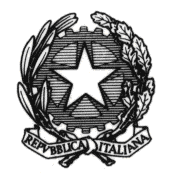 